6824 Décrivez ces images avec des phrases complètes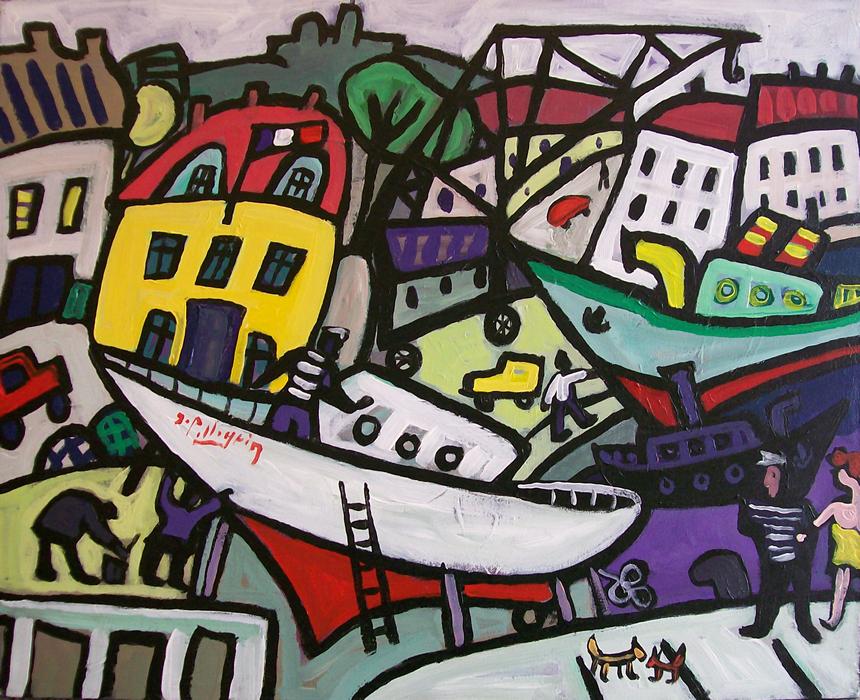 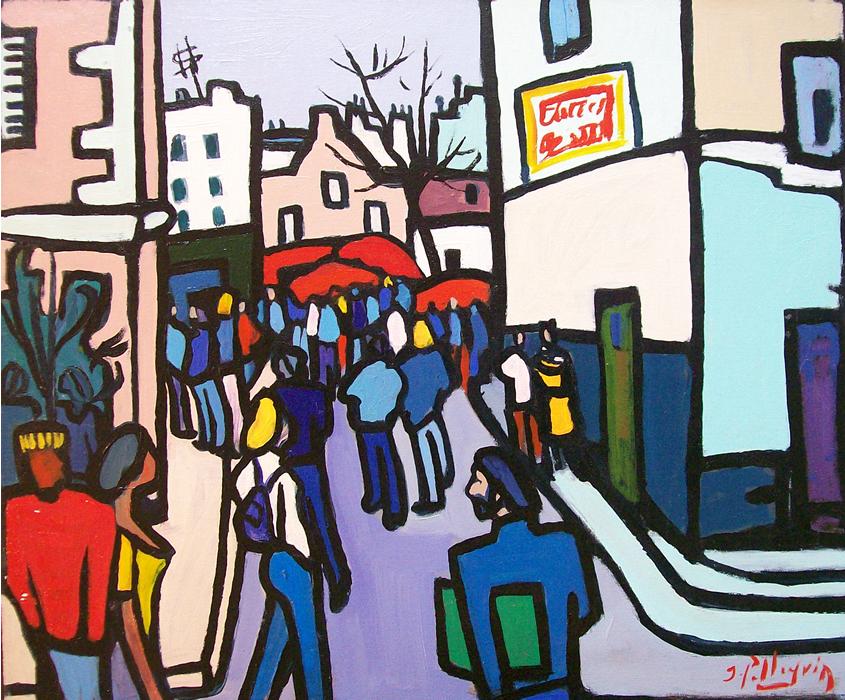 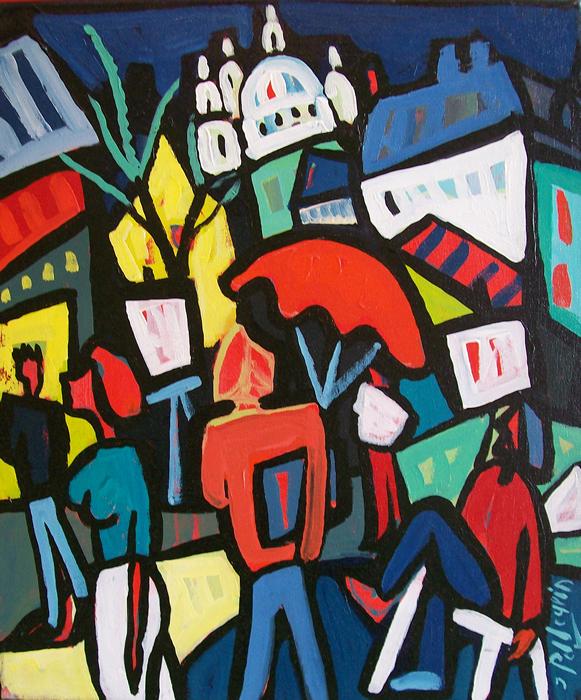 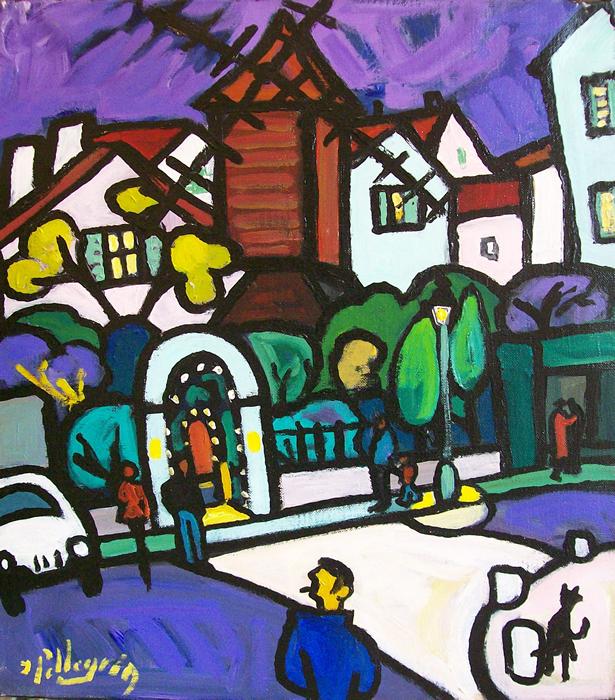 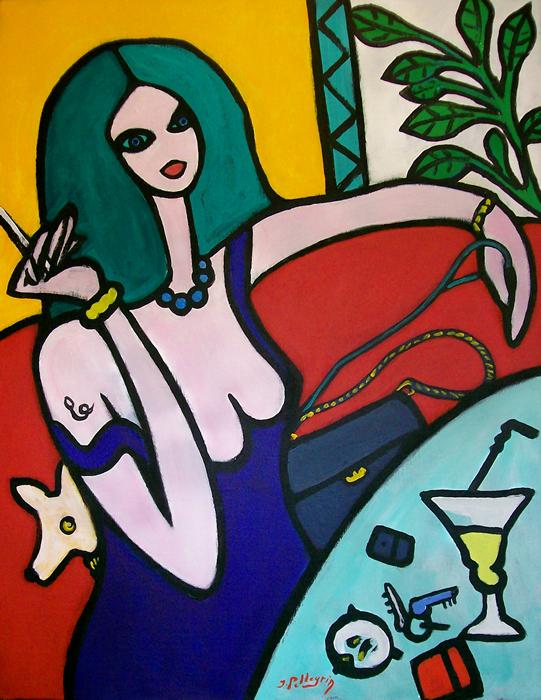 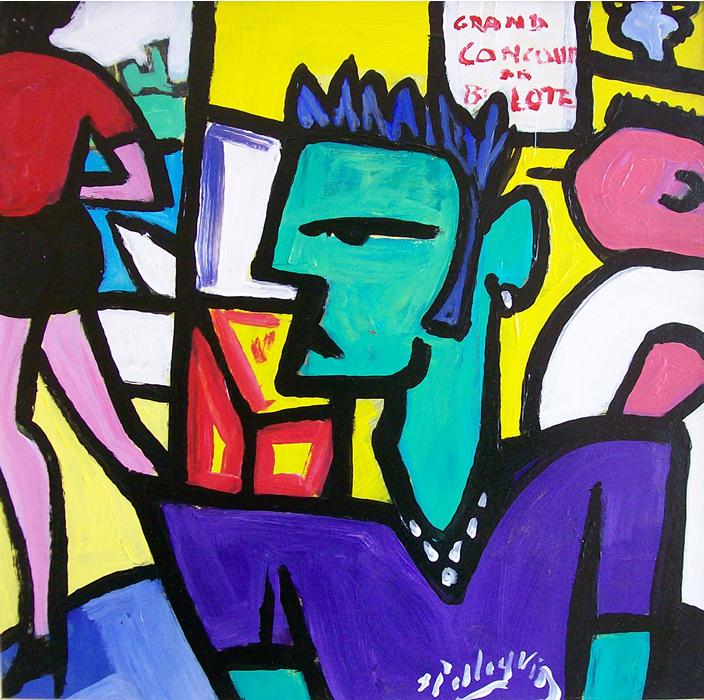 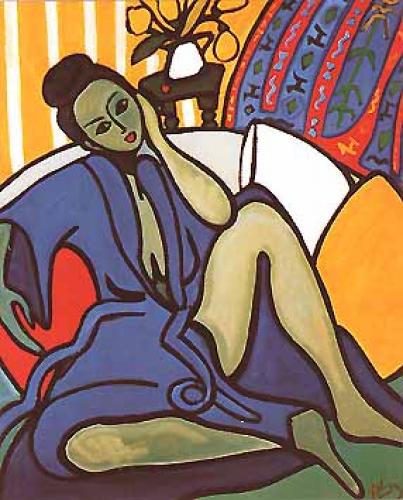 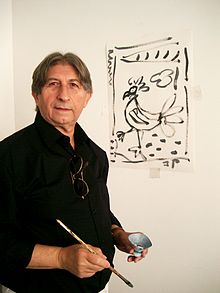 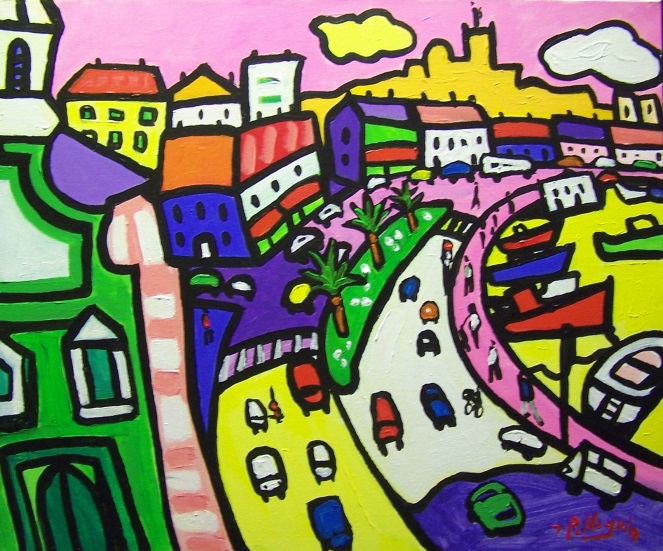 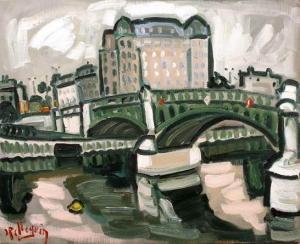 